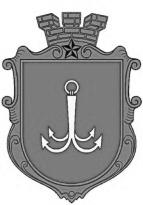 ОДЕСЬКА МІСЬКА РАДАПОСТІЙНА КОМІСІЯЗ ПИТАНЬ ПЛАНУВАННЯ, БЮДЖЕТУ І ФІНАНСІВ ________________№_________________на №______________від______________┌						┐ПОРЯДОК  ДЕННИЙзасідання комісії18.11.2022 р.                   12-00                   каб. 3071. Розгляд звернення Департаменту фінансів Одеської міської ради щодо проєкту рішення «Про внесення змін до рішення Одеської міської ради від             08.12. 2021 року № 797-VIII «Про бюджет Одеської міської територіальної громади на 2022 рік» (лист Департаменту фінансів № 04-14/287/1231 від 14.11.2022 року).2. Розгляд звернення заступника міського голови – директора Департаменту фінансів Одеської міської ради Бедреги С.М. щодо проєкту рішення Одеської міської ради «Про бюджет Одеської міської територіальної громади на 2023 рік» (лист Департаменту фінансів № 04-14/280/1199 від 04.11.2022 року):2.1. інформація Департаменту міського господарства Одеської міської ради; 2.2. інформація Департаменту освіти на науки Одеської міської ради;2.3. лист Департаменту фінансів Одеської міської ради №04-14/294/1254 від 18.11.2022 року щодо поправок до проєкту рішення «Про бюджет Одеської міської територіальної громади на 2023 рік».3.  Розгляд  звернення директора Департаменту міського господарства Одеської міської ради Н. Мостовських щодо виділення Комунальному підприємству «Теплопостачання міста Одеси» коштів з бюджету Одеської міської територіальної громади на 2023 рік для компенсації витрат на погашення заборгованості, пов’язаної із наданням населенню та іншим групам споживачів      м. Одеси послуг з постачання теплової енергії (лист Департаменту № 01-66/664 вих від 14.11.2022 року).4. Розгляд звернення в.о.директора Державного підприємства «Дирекція з будівництва міжнародного аеропорту «Одеса» щодо надання пільги зі сплати земельного податку на 2023 рік (лист № 271 від 21.09.2022 року). 5. Розгляд плану роботи постійної комісії Одеської міської ради з питань планування, бюджету і фінансів на 2023 рік.6. Розгляд звернення начальника Управління капітального будівництва Одеської міської ради Панова Б.М. щодо проєкту рішення «Про надання згоди на придбання  в комунальну власність територіальної громади м. Одеси квартир для надання в тимчасове користування внутрішньо переміщеним особам» (лист Управління № 02-05/835-04 від 16.11.2022 року).пл. Думська, 1, м. Одеса, 65026, Україна